В профсоюзный        уголокПРОФСОЮЗ РАБОТНИКОВ НАРОДНОГО ОБРАЗОВАНИЯ И НАУКИ РОССИЙСКОЙ ФЕДЕРАЦИИСТАВРОПОЛЬСКАЯ КРАЕВАЯ ОРГАНИЗАЦИЯ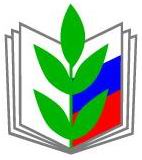 Информационный листок«НАШЕ ПРАВО»Разъяснения о порядке привлечения работников образовательных организаций к работе в связи с переносом выходных дней в 2018 годуСогласно статье 112 Трудового кодекса Российской Федерации (далее – ТК РФ) нерабочими праздничными днями в Российской Федерации являются:1, 2, 3, 4, 5, 6 и 8 января - Новогодние каникулы; 7 января - Рождество Христово; 23 февраля - День защитника Отечества; 8 марта - Международный женский день; 1 мая - Праздник Весны и Труда; 9 мая - День Победы; 12 июня - День России; 4 ноября - День народного единства.ТК РФ установлено, что при совпадении выходного и нерабочего праздничного дней выходной день переносится на следующий после праздничного рабочий  день. Исключение составляют выходные дни, совпадающие с нерабочими праздничными днями января. Правительство РФ вправе переносить два выходных дня из числа выходных дней, совпадающих с нерабочими январскими праздничными днями, на другие дни в очередном календарном году.В 2018 году в соответствии   с Постановлением Правительства РФ от 14.10.2017 N 1250 "О переносе выходных дней в 2018 году" предусмотрен перенос следующих выходных дней: с субботы 6 января на пятницу 9 марта;с воскресенья 7 января на среду 2 мая;с субботы 28 апреля на понедельник 30 апреля;с субботы 9 июня на понедельник 11 июня;с субботы 29 декабря на понедельник 31 декабря.Дополнительно нерабочими праздничными днями могут объявляться религиозные праздники (ст. 1 Закона СК от 23.06.2016 N 60-кз «Об объявлении в Ставропольском крае нерабочим (праздничным) днем Дня поминовения усопших (Радоницы)»).Согласно ТК РФ, работа в выходные и нерабочие праздничные дни запрещается. Однако, существуют исключения, предусмотренные ТК РФ. Работодатель может привлекать работников к работе в выходные и нерабочие праздничные дни в случае необходимости выполнения заранее непредвиденных работ, от срочного выполнения которых зависит в дальнейшем нормальная работа организации в целом или ее отдельных структурных подразделений, но только с их письменного согласия.В других случаях привлечение к работе в выходные и нерабочие праздничные дни допускается с письменного согласия работника и с учетом мнения выборного органа первичной профсоюзной организации (ст. 113 ТК РФ).Перенос выходных дней работникам образовательных организаций в 2018 годуСайт краевой организации Профсоюза образования www.stvprofedu.ruЯнварьЯнварьпятидневная рабочая неделяшестидневная рабочая неделя1,2,3,4,5,6,7,8 января - нерабочие праздничные дни - Новогодние каникулы и Рождество Христово1,2,3,4,5,6,7,8 января - нерабочие праздничные дни - Новогодние каникулы и Рождество ХристовоФевральФевраль23 февраля - нерабочий праздничный день - День защитника Отечества24 февраля - выходной день25 февраля - выходной день23 февраля - нерабочий праздничный день - День защитника Отечества24 февраля - рабочий день25 февраля - выходной деньМартМарт8 марта - нерабочий праздничный день - Международный женский день9 марта - выходной день (переносится с 6 января как совпавший с праздничным днем)10 марта - выходной день11 марта - выходной день8 марта - нерабочий праздничный день - Международный женский день9 марта - рабочий день10 марта - рабочий день11 марта - выходной деньАпрельАпрель17 апреля - нерабочий праздничный день - День поминовения усопших (Радоница)28 апреля - рабочий день (переносится на 30 апреля)   29 апреля - выходной день30 апреля - выходной день 17 апреля - нерабочий праздничный день - День поминовения усопших (Радоница)28 апреля - рабочий день 29 апреля - выходной день 30 апреля - рабочий деньМайМай1 мая - нерабочий праздничный день - Праздник Весны и Труда2 мая - выходной день (переносится с 7 января как совпавший с праздничным днем)9 мая - нерабочий праздничный день - День Победы1 мая - нерабочий праздничный день - Праздник Весны и Труда2 мая - выходной день (переносится с 7 января как совпавший с праздничным днем) 9 мая - нерабочий праздничный день - День ПобедыИюньИюнь9 июня - рабочий день (переносится на 11 июня)   10 июня - выходной день11 июня - выходной день12 июня - нерабочий праздничный день - День России9 июня - рабочий день  10 июня - выходной день11 июня - рабочий день12 июня - нерабочий праздничный день - День РоссииНоябрьНоябрь4 ноября - нерабочий праздничный день - День народного единства5 ноября - выходной день (переносится с воскресенья 4 ноября, как совпавший с выходным днем)4 ноября - нерабочий праздничный день - День народного единства5 ноября - выходной день (переносится с воскресенья 4 ноября, как совпавший с выходным днем)ДекабрьДекабрь29 декабря - рабочий день (переносится на 31 декабря)30 декабря - выходной день31 декабря - выходной день29 декабря - рабочий день 30 декабря - выходной день31 декабря - рабочий день